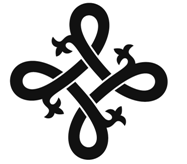 Reykjavík 2. maí 2013Ágætu Grafhyltingar og Úlfdælir 65 ára og eldri,  Gleðilegt sumar! Uppstigningardagur, dagur eldri borgara er á fimmtudaginn 9. maí. Verður af því tilefni messað í Guðríðarkirkju kl. 11, horft til þeirra sem eru komin á eða nálgast efri ár og eftirlaunaaldur og beðið fyrir þeim, framtíð þeirra og fjölskyldum. Erindi bréfsins er að bjóða þig/ykkur sérstaklega til messu á uppstigningardag. Prédikari að þessu sinni er Aðalsteinn Dalmann Októsson meðhjálpari og verkstjóri, séra Sigríður messar, kór Guðríðarkirkju syngur og Hrönn Helgadóttir leikur á orgelið. Lovísa kirkjuvörður mun færa okkur kirkjukaffi eftir messuna. Óperudívurnar Davíð Ólafsson og Stefán Helgi Stefánsson munu heimsækja okkur í kirkjukaffinu og syngja eitthvað létt og skemmtilegt. Í vetur höfum við haldið úti fjölbreyttu félagsstarfi fyrir fullorðna á miðvikudögum. Við höfum lesið kafla úr Njálu, sungið hin ýmsu lög í fjöldasöng og fengið marga góða gesti í heimsókn, sem sögðu okkur frá pílagrímagöngum, hjálparstarfi, þjóðardyggðum Íslendinga, Skálholtsstað, starfi rithöfunda, vísnasöng og mörgu fleira skemmtilegu. Starfið heldur áfram í haust og verður fyrsta miðvikudag í mánuði frá septemberbyrjun 12:30-15:30. Vorferð félagsstarfsins verður á Njáluslóð 22. maí. Um dagsferð er að ræða og kostar ferðin 1500 krónur með rútuferð, leiðsögn og mat. Allir eru velkomnir en mikilvægt er að skrá sig og greiða fyrirfram. Hægt er að skrá sig til og með 17. maí á meðfylgjandi lappa.Það væri gaman að sjá ykkur á fimmtudaginn og í vorferðina!Með sumarkveðju,sóknarprestur Grafarholti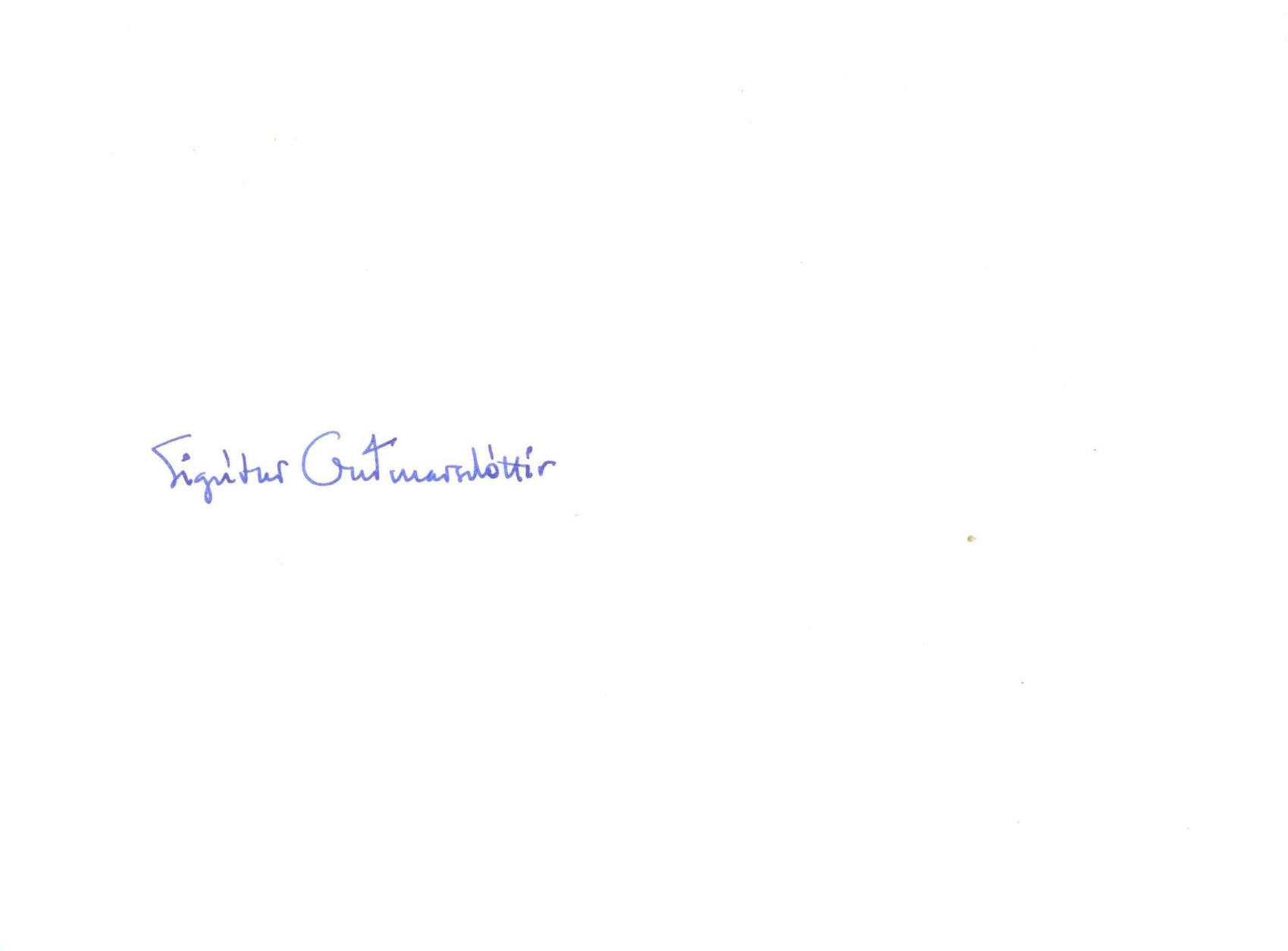 Ég undirrituð/undirritaður skrái mig hérmeð í dagsferðina á Njáluslóð 22. maí 2013. Nafn:______________________________________________________________Heimilisfang: ________________________________________________________Sími: ____________________________ Netfang: ___________________________□ 	Gjald meðfylgjandi 